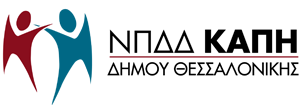 15 ΙΟΥΝΙΟΥΠΑΓΚΟΣΜΙΑ ΗΜΕΡΑ ΚΑΤΑ ΤΗΣ ΚΑΚΟΠΟΙΗΣΗΣ ΗΛΙΚΙΩΜΕΝΩΝΗ κακοποίηση ηλικιωμένων αποτελεί παραβίαση των ανθρώπινων δικαιωμάτων και σημαντική αιτία τραυματισμών, ασθενειών, απώλειας παραγωγικότητας, απομόνωσης και ΑΠΟΓΝΩΣΗΣ. (Παγκόσμιος Οργανισμός Υγείας WHO, 2002).Ως κακοποίηση ορίζεται η απάνθρωπη συμπεριφορά που περιλαμβάνει εκφοβισμό, τραυματισμό, απειλή, λεκτικές επιθέσεις, απομόνωση, πρόκληση πόνου, απόρριψη, στέρηση υλικών αγαθών, κλοπή, απάτη, χρήση αθέμιτης επιρροής για την περιουσία ή τον έλεγχο του ηλικιωμένου και την παραμέληση του. Όλα αυτά μπορούν να συμβούν μέσα στην οικογένεια του ηλικιωμένου, σε περιβάλλον ιδρυμάτων και στο περιβάλλον της κοινότητας.Κάθε μήνα σχεδόν 1 στα 10 ηλικιωμένα άτομα βιώνει κακοποίηση (Παγκόσμιος Οργανισμός Υγείας WHO, 2015).Η ΑΝΘΡΩΠΙΝΗ ΑΞΙΟΠΡΕΠΕΙΑ ΣΕ ΟΛΕΣ ΤΙΣ ΗΛΙΚΙΕΣ ΕΙΝΑΙ                 ΑΥΤΟΝΟΗΤΗ ΥΠΟΧΡΕΩΣΗ ΚΑΘΕ ΣΥΓΧΡΟΝΗΣ ΚΟΙΝΩΝΙΑΣΠΑΡΟΥΣΙΑΣΗ ΚΑΠΗ ΔΗΜΟΥ ΘΕΣΣΑΛΟΝΙΚΗΣΤα Κέντρα Ανοιχτής Προστασίας Ηλικιωμένων (Κ.Α.Π.Η) έχουν σκοπό την πρόληψη βιολογικών, ψυχολογικών και κοινωνικών προβλημάτων των ηλικιωμένων και την παροχή προς αυτούς ιατροκοινωνικής προστασίας, ώστε να παραμείνουν αυτόνομα, ισότιμα και ενεργά μέλη του κοινωνικού συνόλου. Ταυτόχρονα να υπάρχει ενημέρωση, διαφώτιση και συνεργασία του  ευρύτερου κοινού και των ειδικών δημόσιων και ιδιωτικών φορέων σχετικά με τα προβλήματα και τις ανάγκες τους.ΚΕΝΤΡΙΚΗ ΔΙΟΙΚΗΣΗΗ έδρα της Κεντρικής Διοίκησης του Κ.Α.Π.Η. Δήμου Θεσσαλονίκης στεγάζεται επί της οδού Βασ. Όλγας 148, Θεσσαλονίκη, Τ.Κ 54645.                                          Τηλ. 2310519584, 2310550989. Email: kapidthes@yahoo.gr Το Ν.Π.Δ.Δ Κ.Α.Π.Η του Δήμου Θεσσαλονίκης δραστηριοποιείται μέσω 14 παραρτημάτων:	                         Ο ΠΡΟΕΔΡΟΣ                                                                                                                  Ν.Π.Δ.Δ Κ.Α.Π.Η                                                                                                             ΔΗΜΟΥ ΘΕΣΣΑΛΟΝΙΚΗΣ                                                                                                             ΒΑΣΙΛΕΙΟΣ ΜΩΥΣΙΔΗΣ                                                                                                     ΔΗΜΟΤΙΚΟΣ ΣΥΜΒΟΥΛΟΣ                                    1ο ΠΑΡΑΡΤΗΜΑΕΡΜΟΥ  18Α - Τ.Κ. 546 24                             23105166142ο ΠΑΡΑΡΤΗΜΑΛΑΓΚΑΔΑ 35  - Τ.Κ. 546 24                        23105144563ο ΠΑΡΑΡΤΗΜΑΧΑΡ.ΜΟΥΣΧΟΥ 9 - Τ.Κ. 546 23                          23102138364ο ΠΑΡΑΡΤΗΜΑΓΡ.ΛΑΜΠΡΑΚΗ 42-Τ.Κ. 546 4223112533515ο ΠΑΡΑΡΤΗΜΑΑΛΕΞΑΝΔΡΕΙΑΣ 27- Τ.Κ. 546 44                      2310820110   6ο ΠΑΡΑΡΤΗΜΑΣΤΕΦ.ΝΟΥΚΑ  10-  Τ.Κ. 542 50                     23103144247ο ΠΑΡΑΡΤΗΜΑΑΚΡΟΠΟΛΕΩΣ   14 - Τ.Κ. 546 23                   23102060518ο ΠΑΡΑΡΤΗΜΑΑΡΤΑΚΗΣ 9 - Τ.Κ. 544 5323112533529ο ΠΑΡΑΡΤΗΜΑΕΥΖΩΝΩΝ 20 &  ΒΕΛΙΣΣΑΡΙΟΥ 3  Τ.Κ.  546 40231085113110ο ΠΑΡΑΡΤΗΜΑΣΑΧΤΟΥΡΗ  1 - Τ.Κ. 546 23                            231125336511ο ΠΑΡΑΡΤΗΜΑΟΛΥΜΠΙΑΣ & ΙΦΙΓΕΝΕΙΑΣ 2 Τ.Κ. 543 52231125336612ο ΠΑΡΑΡΤΗΜΑΚΑΠΕΤΑΝ ΒΑΓΓΕΛΗ 4               Τ.Κ. 546 46231041628313ο ΠΑΡΑΡΤΗΜΑΓΑΜΒΕΤΑ 56 & ΦΛΕΜΙΓΚ 36       Τ.Κ. 546 42231083860114ο ΠΑΡΑΡΤΗΜΑΗΡΩΩΝ 4 –ΤΡΙΑΝΔΡΙΑ         Τ.Κ 553572310941901